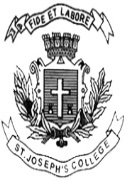  ST. JOSEPH’S COLLEGE (AUTONOMOUS), BENGALURU-27B.S.W - V SEMESTERSEMESTER EXAMINATION: OCTOBER 2022(Examination to be conducted in December 2022)SWDE5618 – FAMILY AND CHILD WELFARETime- 2 ½ hrs		                                     	                    	    Max Marks-70This question paper contains THREE printed page and THREE partsPART – A Answer any TEN questions						10 x 1 = 10	When a group of two or more persons related by birth or marriage or adoption live together, it is called ____________. When a couple and their children alone comprise a basic social unit it is called as _________ family. A child whose parents are dead is called an ________________.Expand HIV.  Expand AIDS.Services provided to help with people's living conditions and financial problems is called as _________________. Services provided to help children to cope up with situations and develop is called as _______________________ services.Draw a genogram of a nuclear family with parents and 2 children. ____________________ is a form of psychotherapy involving the encouragement of free self-expression through painting, drawing, or modelling, used as a remedial or diagnostic activity. Expand ICDS.Expand ICPS.Expand NPAG. PART - BAnswer any FOUR of the following					4 X 5 = 20 Mention any five values pertaining to families.What is Female Feticide? Give an example.  Write the objectives of family welfare. Highlight the role of Juvenile Justice Boards in ensuring child protection services.  What are the functions of the Ministry of Health and Family Welfare? PART - CAnswer any FOUR of the following					4 X 10 = 40Explain the concept of family life cycle with suitable example. From your field work experience, highlight the problem of child labour. Explain how it impacts the society.You have identified a child labour working in a motor vehicle repair workshop. Explain the measures you will take to rescue the child and rehabilitate the child. What will be some of your follow up measures in considering the development of the child?Sunitha (aged 6) is an adopted child for Mr and Mrs Byrappa. She has an elder brother Chennappa (aged  12) and is taken care by her paternal grandparents. It is observed that Sunitha is finding it hard to cope up with studies and her handwriting shows some signs of dyslexia. The child is being referred to you for welfare services. Upon enquiry, you have understood that the child was subjected to physical abuse at school which aids to an aversion of the child in studying. Draw a genogram of the family and create a pathway plan to address the problems mentioned and explain your role as a child welfare officer in ensuring the best for Sunitha. Highlight the changing scenario in modern families with suitable examples. 